C U R R I C U L U M   V I T A E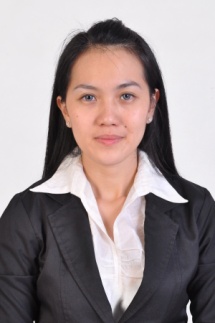 Personal DetailsPersonal DetailsPersonal DetailsName:Lucia Kiki AmeliaAddress:Jln. Pemandian no. 22 Bandar Batang Jawa Tengah 51254Current Address;Jln. Tidore no. 18 Jakarta Pusat 10150Phone:+6282242412231|  +6281556607071E-mail:luciakiki.a@gmail.comBirth date:03 November 1989Birth place :TemanggungGender:FemaleEducational BackgroundEducational BackgroundEducational BackgroundEducational BackgroundGradeGradeSchool / UniversityPeriodePeriodeUniversityUniversity of Surabaya2012 - 20142012 - 2014UniversityManagement, Faculty of Business and Economics2012 - 20142012 - 2014UniversityIPK : 3.62012 - 20142012 - 2014UniversityAtma Jaya University Yogyakarta2012 - 20142012 - 2014Information Technology, Faculty  of Industrial Technology2007 - 20112007 - 2011IPK : 3.432007 - 20112007 - 2011High SchoolKolese Loyola Semarang2004 – 20072004 – 2007Junior High SchoolSMP Remaja Parakan2001 - 20042001 - 2004Elementary SchoolSD Santa Maria Parakan1995 - 20011995 - 2001Working ExperiencesWorking ExperiencesWorking ExperiencesWorking ExperiencesPositionPositionPlacePeriodePeriodeExport AdministratorManage data for international shipments and provide support for many steps of the transportation process. Help with shipping, receiving, and record keeping for international transactions. Fill out export documentation, compile carrier and route assignments, compute international fees for each shipment, and keep track of shipment paymentsExport AdministratorManage data for international shipments and provide support for many steps of the transportation process. Help with shipping, receiving, and record keeping for international transactions. Fill out export documentation, compile carrier and route assignments, compute international fees for each shipment, and keep track of shipment paymentsPT. Servvo Fire Indonesia01 April 2016 - now01 April 2016 - nowFunding Sales OfficerIn Banking, Funding Sales Officer contribute to and develop integrated marketing campaigns.Tasks can involve:Communicating with target audiences and managing customer relationshipsMaintaining and updating customer databasesSelling the banking products such as deposits, securities products, etcHandling inquiries related to new customerInforming the customers of tax implications for each investmentPT. Bank Sinarmas, Yogyakarta03 Maret 2015 - 10 Februari 201603 Maret 2015 - 10 Februari 2016Assistant lecturer(Praktikum Aplikasi Komputer)Assistant lecturer(Praktikum Aplikasi Komputer)Fakultas Teknologi Industri, UAJY20102010Kerja PraktekGelora Taksi Solo20102010Assistant lecturer(Praktikum Komputasi Dasar)Assistant lecturer(Praktikum Komputasi Dasar)Fakultas Teknologi Industri, UAJY20092009Tugas AkhirTugas AkhirJudul Tugas AkhirToolsToolsPengembangan Aplikasi Penapisan Citra dengan Metode Fillter Gaussian, Mean dan MedianMicrosoft Visual Studio 2005Microsoft Visual Studio 2005Pengaruh Perception Packaging, Utilitarian Benefits, Hedonic Benefits, terhadap Brand Satisfaction Kosmetik The Face Shop SurabayaSPSS 19.0, Microsoft ExcelSPSS 19.0, Microsoft Excel